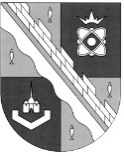                            администрация МУНИЦИПАЛЬНОГО ОБРАЗОВАНИЯ                                             СОСНОВОБОРСКИЙ ГОРОДСКОЙ ОКРУГ  ЛЕНИНГРАДСКОЙ ОБЛАСТИ                             постановление                                                          от 08/07/2024 № 1643О принятии расходных обязательств и об утверждении Порядка предоставления из бюджета Сосновоборского городского округа субсидии юридическому лицу (за исключением муниципального учреждения), индивидуальному предпринимателю, физическомулицу - производителю товаров, работ, услуг в сфере жилищно-коммунального комплекса на финансовое обеспечение затрат по выполнению мероприятий, направленных на реализацию мероприятийпо обеспечению устойчивого функционирования объектов коммунального хозяйства, мероприятий по повышению надежности и энергетической эффективности на объектах коммунального хозяйства в рамках муниципальной программы Сосновоборского городского округа «Городское хозяйство на 2014-2030 годы», государственной программы Ленинградской области «Обеспечение устойчивого функционирования и развития коммунальной и инженерной инфраструктуры и повышение энергоэффективности в Ленинградской области»В соответствии со статьей 78 Бюджетного кодекса Российской Федерации, ст.33 Положения о бюджетном процессе в Сосновоборском городском округе, утвержденного решением совета депутатов Сосновоборского городского округа от 20.11.2007 № 143, Федеральным законом Российской Федерации от 06.10.2003 № 131-ФЗ «Об общих принципах организации местного самоуправления в Российской Федерации», ст.210 Гражданского кодекса Российской Федерации, постановлением Правительства РФ от 25.10.2023 № 1781                 «Об утверждении Правил отбора получателей субсидий, в том числе грантов в форме субсидий, предоставляемых из бюджетов бюджетной системы Российской Федерации юридическим лицам, индивидуальным предпринимателям, а также физическим лицам - производителям товаров, работ, услуг», постановлением Правительства РФ от 25.10.2023                        № 1782 «Об утверждении общих требований к нормативным правовым актам, муниципальным правовым актам, регулирующим предоставление из бюджетов субъектов Российской Федерации, местных бюджетов субсидий, в том числе грантов в форме субсидий, предоставляемых из бюджетов бюджетной системы Российской Федерации юридическим лицам, индивидуальным предпринимателям, а также физическим лицам - производителям товаров, работ, услуг и проведение отборов получателей указанных субсидий, в том числе грантов  в форме субсидий», распоряжением комитета финансов администрации Сосновоборского городского округа от 24.03.2023 № 14-р «Об утверждении типовых форм соглашений (договоров) о предоставлении из бюджета Сосновоборского городского округа субсидии юридическим лицам (за исключением муниципальных учреждений), индивидуальным предпринимателям, физическим лицам - производителям товаров, работ, услуг», в рамках муниципальной программы Сосновоборского городского округа «Городское хозяйство на 2014-2030 годы», администрация Сосновоборского городского округа                                                       п о с т а н о в л я е т:1. Утвердить Порядок определения объема и предоставления из бюджета Сосновоборского городского округа субсидии юридическому лицу (за исключением муниципального учреждения), индивидуальному предпринимателю, физическому лицу - производителю товаров, работ, услуг в сфере жилищно-коммунального комплекса на финансовое обеспечение затрат на выполнение мероприятий, направленных на реализацию мероприятий по обеспечению устойчивого функционирования объектов  коммунального хозяйства, мероприятий по повышению надежности и энергетической эффективности на объектах коммунального хозяйства находящихся в собственности муниципального образования Сосновоборский городской округ Ленинградской области, в рамках муниципальной программы Сосновоборского городского округа «Городское хозяйство на 2014-2030 годы», государственной программы Ленинградской области «Обеспечение устойчивого функционирования и развития коммунальной и инженерной инфраструктуры и повышение энергоэффективности в Ленинградской области» (Приложение).2. Принять расходные обязательства Сосновоборского городского округа на финансовое обеспечение затрат на выполнение мероприятий, направленных на реализацию мероприятий по обеспечению устойчивого функционирования объектов  коммунального хозяйства, мероприятий по повышению надежности и энергетической эффективности на объектах коммунального хозяйства, находящихся в собственности муниципального образования Сосновоборский городской округ Ленинградской области, в рамках муниципальной программы Сосновоборского городского округа «Городское хозяйство на 2014-2030 годы», Федерального закона от 06.10.2003 № 131-ФЗ «Об общих принципах организации местного самоуправления в Российской Федерации» в части организации в границах муниципального, городского округа электро-, тепло-, газо- и водоснабжения населения, водоотведения, снабжения населения топливом в пределах полномочий, установленных законодательством Российской Федерации.3. Исполнение расходных обязательств Сосновоборского городского округа на финансовое обеспечение затрат на выполнение мероприятий, направленных на реализацию мероприятий по обеспечению устойчивого функционирования объектов  коммунального хозяйства, мероприятий по повышению надежности и энергетической эффективности на объектах коммунального хозяйства, находящихся в собственности муниципального образования Сосновоборский городской округ Ленинградской области, в рамках муниципальной программы Сосновоборского городского округа «Городское хозяйство на 2014-2030 годы», а также софинансирования расходных обязательств областного бюджета Ленинградской области по реализации мероприятий, направленных на реализацию мероприятий по обеспечению устойчивого функционирования объектов  коммунального хозяйства, мероприятий по повышению надежности и энергетической эффективности на объектах коммунального хозяйства в рамках государственной программы Ленинградской области «Обеспечение устойчивого функционирования и развития коммунальной и инженерной инфраструктуры и повышение энергоэффективности в Ленинградской области», в пределах полномочий, установленных законодательством Российской Федерации, возложить на Комитет по управлению жилищно-коммунальным хозяйством администрации Сосновоборского городского округа Ленинградской области.4.	Признать утратившим силу постановление администрации Сосновоборского городского округа от 20.02.2023 № 468 «О принятии расходных обязательств и об утверждении Порядка предоставления из бюджета Сосновоборского городского округа субсидии юридическому лицу (за исключением муниципального учреждения), индивидуальному предпринимателю, физическому лицу - производителю товаров, работ, услуг в сфере жилищно-коммунального комплекса на финансовое обеспечение затрат по выполнению мероприятий, направленных на безаварийную работу объектов коммунального хозяйства, а также мероприятий по повышению надежности и энергетической эффективности на объектах коммунального хозяйства в рамках муниципальной программы Сосновоборского городского округа «Городское хозяйство на 2014-2030 годы», государственной программы Ленинградской области «Обеспечение устойчивого функционирования и развития коммунальной и инженерной инфраструктуры и повышение энергоэффективности в Ленинградской области».5.	Отделу по связям с общественностью (пресс-центр) комитета по общественной безопасности и информации разместить настоящее постановление на официальном сайте Сосновоборского городского округа.6.	Общему отделу администрации обнародовать настоящее постановление на электронном сайте городской газеты «Маяк».7.	Настоящее постановление вступает в силу со дня официального обнародования.8.	Контроль за исполнением настоящего постановления возложить на заместителя главы администрации по жилищно-коммунальному комплексу Иванова А.В.Первый заместитель главы администрацииСосновоборского городского округа                                                                          С.Г. ЛютиковИсполнитель: Курочкина Юлиана Владимировна тел. 6-28-13 БОСОГЛАСОВАНО: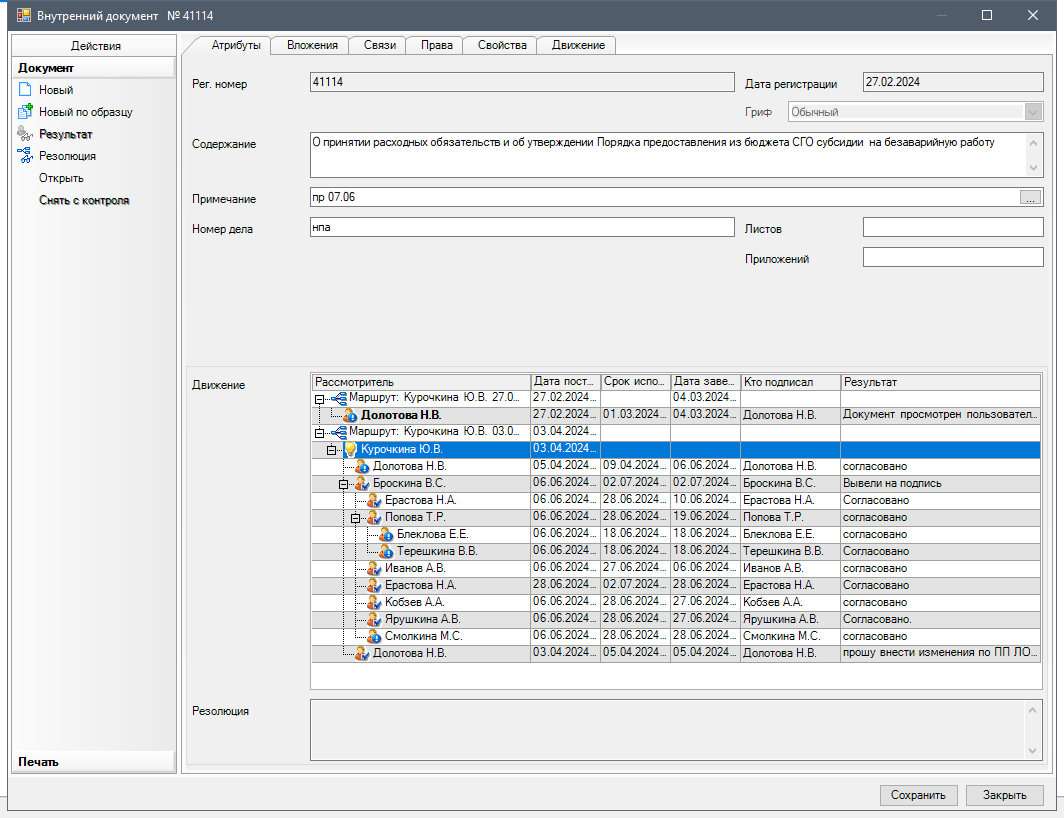 Рассылка:ОЖКХ, Пресс-центр, СМУП «ВОДОКАНАЛ»,прокуратура УТВЕРЖДЕН постановлением администрации Сосновоборского городского округа                                                                                                                           от 08/07/2024 № 1643(Приложение)П О Р Я Д О Копределения объема и предоставления из бюджета Сосновоборского городского округа субсидии юридическому лицу (за исключением муниципального учреждения), индивидуальному предпринимателю, физическому лицу - производителю товаров, работ, услуг в сфере жилищно-коммунального комплекса на финансовое обеспечение затрат по выполнению мероприятий, направленных на реализацию мероприятийпо обеспечению устойчивого функционирования объектов коммунального хозяйства, мероприятий по повышению надежности и энергетической эффективности на объектах коммунального хозяйства в рамках муниципальной программы Сосновоборского городского округа «Городское хозяйство на 2014-2030 годы», государственной программы Ленинградской области «Обеспечение устойчивого функционирования и развития коммунальной и инженерной инфраструктуры и повышение энергоэффективности в Ленинградской области»Раздел 1. Основные понятия«Субсидия» - денежные средства, предоставляемые из бюджета Сосновоборского городского округа (далее – СГО) юридическим лицам (не являющимся бюджетными учреждениями) и (или) физическим лицам в порядке возмещения недополученных доходов и (или) возмещения затрат в связи с производством (реализацией) товаров, выполнением работ, оказанием услуг;«Главный распорядитель бюджетных средств областного бюджета Ленинградской области» - Правительство Ленинградской области;«Главный распорядитель бюджетных средств» -  орган местного самоуправления, распределяющий бюджетные средства по получателям средств местного бюджета; «Комиссия» - комиссия, создаваемая в целях проведения отбора получателей субсидий;«Отбор» - выбор на конкурентной основе получателей субсидий;«Участник отбора» - юридическое лицо, независимо от организационно-правовой формы или индивидуальный предприниматель - претендент на получение субсидий, допущенный Комиссией для участия в отборе; «Способ отбора»:- Способом запроса – определение прогнозного количества получателей субсидии, исходя из соответствия участников отбора категориям и (или) критериям и очередности поступления заявок участников отбора получателей субсидий;- Способом конкурса – определение прогнозного количества результатов предоставления субсидии, исходя из достижения этих результатов. Раздел 2. Условия и порядок предоставления субсидий2.1. Настоящий порядок устанавливает правила определения объема и механизм предоставления и расходования субсидии, выделяемой юридическим лицам (за исключением реорганизации в форме присоединения к юридическому лицу, являющемуся участником отбора, другого юридического лица), индивидуальным предпринимателям и физическим лицам - производителям товаров, работ, услуг в сфере жилищно-коммунального комплекса на финансовое обеспечение затрат на выполнение мероприятий, направленных на реализацию мероприятий по обеспечению устойчивого функционирования объектов  коммунального хозяйства, мероприятий по повышению надежности и энергетической эффективности на объектах коммунального хозяйства находящихся в собственности СГО Ленинградской области, в рамках муниципальной программы СГО «Городское хозяйство на 2014-2030 годы», государственной программы Ленинградской области «Обеспечение устойчивого функционирования и развития коммунальной и инженерной инфраструктуры и повышение энергоэффективности в Ленинградской области» (далее - получатель субсидий).	2.2. Субсидии предоставляются в целях частичного возмещения затрат получателя субсидии на выполнение мероприятий, направленных на реализацию мероприятий по обеспечению устойчивого функционирования объектов коммунального хозяйства, мероприятий по повышению надежности и энергетической эффективности на объектах коммунального хозяйства, находящихся в собственности СГО Ленинградской области (не переданных по концессионному соглашению).2.3. Условиями предоставления субсидии являются: а) в целях возмещения затрат в связи с производством (реализацией) товаров, выполнением работ, оказанием услуг по реализации мероприятий по обеспечению устойчивого функционирования объектов коммунального хозяйства, мероприятий по повышению надежности и энергетической эффективности на объектах коммунального хозяйства находящихся в собственности СГО Ленинградской области, в рамках муниципальной программы СГО «Городское хозяйство на 2014-2030 годы»:- заключение в установленные настоящим Порядком сроки между получателем субсидии и главным распорядителем бюджетных средств (отделом ЖКХ Комитета по управлению жилищно-коммунальным хозяйством Администрации СГО – далее Администрация) соглашения о предоставлении субсидии на цели, указанные в пункте 2.2. настоящего Порядка (далее  - соглашение), предусматривающего, в том числе целевые показатели результативности использования субсидии, в соответствии с типовой формой, утвержденной распоряжением комитета финансов администрации СГО от 24.03.2023 №14-р «Об утверждении типовых форм соглашений (договоров) о предоставлении из бюджета СГО субсидий юридическим лицам (за исключением муниципальных учреждений), индивидуальным предпринимателям, физическим лицам-производителям товаров, работ, услуг»;- наличие в бюджете СГО бюджетных ассигнований на исполнение соответствующих расходных обязательств Администрации, финансирование которых осуществляется из бюджета СГО;- результаты предоставления субсидии должны быть конкретными, измеримыми и соответствовать целевым показателям муниципальной программы СГО «Городское хозяйство на 2014-2030 годы», включая показатели в части материальных и нематериальных объектов и (или) услуг, планируемых к получению при достижении результатов программ, значения которых устанавливаются в соглашениях;- наличие положительного заключения государственной экспертизы о проверке достоверности определения сметной стоимости мероприятий или заключения специализированной организации, имеющей лицензию (аккредитацию) на право проведения проверки сметной стоимости, о проверке сметной стоимости мероприятий или согласованной с комитетом по ЖКХ Администрации дефектной ведомости и сметной стоимости мероприятий работ, оказания услуг на реализации мероприятий по обеспечению устойчивого функционирования объектов коммунального хозяйства, мероприятий по повышению надежности и энергетической эффективности на объектах коммунального хозяйства находящихся в собственности СГО. б) в целях возмещения затрат в связи с производством (реализацией) товаров, выполнением работ, оказанием услуг направленных на реализацию мероприятий по обеспечению устойчивого функционирования объектов коммунального хозяйства, мероприятий по повышению надежности и энергетической эффективности на объектах коммунального хозяйства находящихся, в собственности СГО Ленинградской области, в рамках государственной программы Ленинградской области «Обеспечение устойчивого функционирования и развития коммунальной и инженерной инфраструктуры и повышение энергоэффективности в Ленинградской области»:- наличие Соглашения на соответствующий финансовый год между главным распорядителем бюджетных средств областного бюджета Ленинградской области и Администрацией на реализацию мероприятий по обеспечению устойчивого функционирования объектов коммунального хозяйства, мероприятий по повышению надежности и энергетической эффективности на объектах коммунального хозяйства в рамках государственной программы Ленинградской области «Обеспечение устойчивого функционирования и развития коммунальной и инженерной инфраструктуры и повышение энергоэффективности в Ленинградской области», дополнительного Соглашения к Соглашению;- наличие Соглашения между получателем субсидии и Администрацией, заключенного в течение 30 календарных дней с даты подписания Соглашения на соответствующий финансовый год между главным распорядителем бюджетных средств областного бюджета Ленинградской области и Администрацией на реализацию мероприятий по обеспечению устойчивого функционирования объектов коммунального хозяйства, мероприятий по повышению надежности и энергетической эффективности на объектах коммунального хозяйства в рамках государственной программы Ленинградской области «Обеспечение устойчивого функционирования и развития коммунальной и инженерной инфраструктуры и повышение энергоэффективности в Ленинградской области», а также наличие дополнительного соглашения (при наличии основания вносить изменение в соглашение);- наличие мероприятий в муниципальной программе СГО «Городское хозяйство на 2014-2030 годы», в целях софинансирования которых предусматривается заключение Соглашений между Администрацией СГО и Правительством Ленинградской области, между Администрацией СГО и получателем субсидии;- наличие в муниципальной собственности объектов, в отношении которых планируется выполнение мероприятий по обеспечению устойчивого функционирования объектов коммунального хозяйства, мероприятий по повышению надежности и энергетической эффективности, в рамках государственной программы Ленинградской области «Обеспечение устойчивого функционирования и развития коммунальной и инженерной инфраструктуры и повышение энергоэффективности в Ленинградской области»;- размещение в автоматизированной информационной системе «Реформа ЖКХ» информации об объекте, в отношении которого планируется выполнение работ, или объекта, в отношении которого заявленный объект является его составной частью (имеет привязку), с присвоением соответствующего идентификатора;- наличие положительного заключения государственной экспертизы о проверке достоверности определения сметной стоимости работ;- наличие в бюджете СГО бюджетных ассигнований на исполнение соответствующих расходных обязательств Администрации, финансирование которых осуществляется из бюджета СГО, софинансирование которых осуществляется из областного бюджета Ленинградской областив) основанием для внесения изменений в соглашения, соответствующие подпунктам а) и б) п.2.3. настоящего Порядка, является уменьшение сметной стоимости мероприятий (на основании сводки затрат на заявленный объект), на финансирование которых предоставляется субсидия, по результатам проверки сметной стоимости объекта коммунального хозяйства специализированной организацией, имеющей лицензию (аккредитацию) на право проведения проверки сметной стоимости, о проверке сметной стоимости объектов и (или) уменьшение цены контракта (договора), заключенного в соответствии с законодательством о контрактной системе в сфере закупок товаров, работ, услуг по результатам торгов на право его заключения (далее - контракт);г) заверенные копии контрактов предоставляются получателями субсидий в отдел жилищно-коммунального хозяйства комитета по управлению жилищно-коммунальным хозяйством администрации СГО (далее – отдел ЖКХ) в течение 4 рабочих дней после заключения контракта (договора) с подрядной организациейд) при реорганизации получателя субсидии, являющегося юридическим лицом, в форме слияния, присоединения или преобразования в соглашение, соответствующие подпунктам                    а) и б) п.2.3. настоящего Порядка, вносятся изменения путем заключения дополнительного соглашения к соглашению в части перемены лица в обязательстве с указанием в соглашении юридического лица, являющегося правопреемником;при реорганизации получателя субсидии, являющегося юридическим лицом, в форме разделения, выделения, а также при ликвидации получателя субсидии, являющегося юридическим лицом, или прекращении деятельности получателя субсидии, являющегося индивидуальным предпринимателем (за исключением индивидуального предпринимателя, осуществляющего деятельность в качестве главы крестьянского (фермерского) хозяйства в соответствии с абзацем вторым пункта 5 статьи 23 Гражданского кодекса Российской Федерации), соглашение расторгается с формированием уведомления о расторжении соглашения в одностороннем порядке и акта об исполнении обязательств по соглашению с отражением информации о неисполненных получателем субсидии обязательствах, источником финансового обеспечения которых является субсидия, и возврате неиспользованного остатка субсидии в соответствующий бюджет бюджетной системы Российской Федерации;при прекращении деятельности получателя субсидии, являющегося индивидуальным предпринимателем, осуществляющим деятельность в качестве главы крестьянского (фермерского) хозяйства в соответствии с абзацем вторым пункта 5 статьи 23 Гражданского кодекса Российской Федерации, передающего свои права другому гражданину в соответствии со статьей 18 Федерального закона «О крестьянском (фермерском) хозяйстве», в соглашение вносятся изменения путем заключения дополнительного соглашения к соглашению в части перемены лица в обязательстве с указанием стороны в соглашении иного лица, являющегося правопреемником.2.4. Главным распорядителем, до которого в соответствии с бюджетным законодательством Российской Федерации, как до получателя бюджетных средств, доведены в установленном порядке лимиты бюджетных обязательств на предоставление субсидии на соответствующий финансовый год и плановый период, осуществляющим предоставление субсидии, является администрация СГО, в целях исполнения данного Порядка – отдел ЖКХ.2.5. Предоставление субсидий осуществляется в соответствии со сводной бюджетной росписью бюджета СГО в пределах бюджетных ассигнований и лимитов бюджетных обязательств, предусмотренных в установленном порядке главному распорядителю бюджетных средств – отделу ЖКХ. 2.6. В соответствии с настоящим Порядком предоставляются следующие субсидии:а) субсидия в целях финансового обеспечения затрат по выполнению мероприятий по обеспечению устойчивого функционирования объектов коммунального хозяйства (за исключением объектов переданных по концессионному соглашению);б) субсидии в целях финансового обеспечения затрат по выполнению мероприятий по повышению надежности и энергетической эффективности на объектах коммунального хозяйства (за исключением объектов переданных по концессионному соглашению);в) субсидия в целях финансового обеспечения затрат по выполнению мероприятий, направленных на безаварийную работу объектов теплоснабжения (за исключением объектов переданных по концессионному соглашению);г) субсидия в целях финансового обеспечения затрат по выполнению мероприятий, направленных на безаварийную работу объектов систем теплоснабжения, включая затраты на проведение проверки сметной документации специализированной организацией, имеющей лицензию (аккредитацию) на право проведения сметной стоимости объектов, в целях установления соответствия заданию на проектирование, сметным нормативам, физическим объемам работ, конструктивным, организационно - технологическим и другим решениям, предусмотренным проектной документацией и дефектным ведомостям по объекту капитального строительства, а также проведения экспертиз необходимых для нормальной эксплуатации объектов теплоснабжения согласно требованиям нормативных актов в области промышленной безопасности;д) субсидия в целях финансового обеспечения затрат по выполнению мероприятий, направленных на безаварийную работу объектов водоснабжения и водоотведения (за исключением объектов водоснабжения и водоотведения, переданных по концессионному соглашению);е) субсидия в целях финансового обеспечения затрат по выполнению мероприятий, направленных на безаварийную работу объектов водоснабжения и водоотведения (за исключением объектов водоснабжения и водоотведения переданных по концессионному соглашению), включая затраты на проведение проверки сметной документации специализированной организацией, имеющей лицензию (аккредитацию) на право проведения сметной стоимости объектов (за исключением объектов водоснабжения и водоотведения переданного в соответствии с концессионным соглашением) в целях установления соответствия заданию на проектирование, сметным нормативам, физическим объемам работ, конструктивным, организационно - технологическим и другим решениям, предусмотренным проектной документацией и дефектным ведомостям по объекту капитального строительства, согласно требованиям нормативных актов в области промышленной безопасности;ж) субсидия в целях финансового обеспечения затрат по выполнению мероприятий по повышению надежности и энергетической эффективности в системах водоснабжения и водоотведения (за исключением объектов водоснабжения и водоотведения, переданных по концессионному соглашению);з) субсидия в целях обеспечения устойчивого теплоснабжения населения и организаций муниципального образования СГО Ленинградской области и оказания коммунальных услуг отопления и горячего водоснабжения надлежащего качества.2.7. Целевые показатели результативности использования субсидий и порядок их расчета приведены в Приложении №4 к настоящему Порядку. Плановые значения целевых показателей результативности использования субсидии, ожидаемые к достижению за весь срок предоставления субсидии, определяются в соответствии с заявками получателей субсидии и устанавливаются соглашением, заключаемым между Администрацией и получателем субсидии. 	2.8. Настоящий Порядок размещается на официальном сайте администрации СГО в информационной телекоммуникационной сети «Интернет».Раздел 3. Требования к получателю субсидии (участнику отбора)3.1. Право на получение субсидии имеют юридические лица независимо от их организационно-правовой формы (за исключением государственных (муниципальных) учреждений), индивидуальные предприниматели и физические лица – производители товаров, работ, услуг в сфере жилищно-коммунального хозяйства, выполняющие мероприятия по обеспечению устойчивого функционирования объектов коммунального хозяйства, мероприятия по повышению надежности и энергетической эффективности на объектах коммунального хозяйства, находящихся в собственности СГО Ленинградской, области на очередной финансовый год, при удовлетворении следующим критериям:а) производственные мощности или объекты коммунального хозяйства должны находиться в собственности муниципального образования СГО и переданы получателю субсидии на праве хозяйственного ведения или в аренду;б) получатель субсидии должен документально подтвердить наличие кадрового состава и материально-технической базы, необходимых для достижения целей предоставления субсидии;в) получатель субсидии должен самостоятельно выполнять мероприятия по обеспечению устойчивого функционирования объектов коммунального хозяйства, по повышению надежности и энергетической эффективности на объектах коммунального хозяйства, находящихся в собственности СГО Ленинградской области, или представить заключенный договор с подрядной организацией, соответствующей требованиям, установленным в соответствии с законодательством Российской Федерации к лицам, осуществляющим мероприятия по обеспечению устойчивого функционирования объектов коммунального хозяйства, по повышению надежности и энергетической эффективности на объектах коммунального хозяйства, заключенный в соответствии с требованием законодательства о закупках товаров, работ, услуг отдельными видами юридических лиц;г) наличие договора, на основании которого осуществляется приобретение, доставка оборудования и агрегатов, материалов, реконструкция (модернизация), капитальный, ремонт объектов коммунального хозяйства;д) отсутствие объекта капитального ремонта в производственной программе и (или) инвестиционной программе организации, эксплуатирующей объект;е) установление показателей результативности и (или) порядка расчета показателей результативности и право Администрации устанавливать в соглашении конкретные показатели результативности (при необходимости); ж) имущество получателя субсидии не должно находиться под арестом, наложенным по решению суда или по постановлению судебного пристава-исполнителя;з) получатель субсидии не должен получать средства из бюджета СГО на основании иных нормативных правовых актов или муниципальных правовых актов на цели, указанные в пункте 2.2. настоящего порядка;и) получатель субсидии должен быть зарегистрирован в качестве налогоплательщика в МИФНС №3 по Ленинградской области и фактически осуществлять деятельность на территории СГО Ленинградской области;к) получатель субсидии должен соответствовать требованиям, установленным в соответствии с законодательством Российской Федерации к лицам, осуществляющим содержание и эксплуатацию опасных производственных объектов, или представить заключенный договор с подрядной организацией, соответствующей требованиям, установленным в соответствии с законодательством Российской Федерации к лицам, осуществляющим содержание и эксплуатацию опасных производственных объектов, заключенный в соответствии с требованием законодательства о закупках товаров, работ, услуг отдельными видами юридических лиц;л) на первое число месяца, предшествующего месяцу, в котором планируется заключение соглашения о предоставлении субсидии из бюджета СГО на частичное возмещение затрат в связи с выполнением мероприятий по обеспечению устойчивого функционирования объектов коммунального хозяйства, мероприятий по повышению надежности и энергетической эффективности на объектах коммунального хозяйства находящихся в собственности СГО Ленинградской области (далее – соглашение):- у получателя субсидии должна отсутствовать неисполненная обязанность по уплате налогов, сборов, страховых взносов, пеней, штрафов, процентов, подлежащих уплате в соответствии с законодательством Российской Федерации о налогах и сборах;-  у получателя субсидии должна отсутствовать просроченная задолженность по возврату в бюджет СГО субсидий, бюджетных инвестиций, предоставленных в том числе в соответствии с иными правовыми актами, а также иная просроченная (неурегулированная) задолженность по денежным обязательствам перед муниципальным образованием СГО;м) получатель субсидии - юридическое лицо не должно находиться в процессе реорганизации (за исключением реорганизации в форме присоединения к юридическому лицу, являющемуся участником отбора, другого юридического лица), ликвидации, в отношении него не введена процедура банкротства, деятельность его не приостановлена в порядке, предусмотренном законодательством Российской Федерации, а получатель субсидии - индивидуальный предприниматель не должен прекратить деятельность в качестве индивидуального предпринимателя;н) в реестре дисквалифицированных лиц отсутствуют сведения о дисквалифицированных руководителе, членах коллегиального исполнительного органа, лице, исполняющем функции единоличного исполнительного органа, или главном бухгалтере получателя субсидии, являющегося юридическим лицом, об индивидуальном предпринимателе и о физическом лице - производителе товаров, работ, услуг, являющего получателями субсидии;о) получатель субсидии (участник отбора) не должен являться иностранным юридическим лицом, а также российским юридическим лицом, в том числе местом регистрации которых является государство или территория, включенные в утвержденный Министерством финансов Российской Федерации перечень государств и территорий, используемых для промежуточного (офшорного) владения активами в Российской Федерации (далее – офшорные компании), а также российскими юридическими лицами, в уставном (складочном) капитале которых доля прямого или косвенного (через третьих лиц) участия офшорных компаний в совокупности не превышает 25 процентов (если иное не предусмотрено законодательством Российской Федерации). При расчете доли участия офшорных компаний в капитале российских юридических лиц не учитывается прямое и (или) косвенное участие офшорных компаний в капитале публичных акционерных обществ (в том числе со статусом международной компании), акции которых обращаются на организованных торгах в Российской Федерации, а также косвенное участие таких офшорных компаний в капитале других российских юридических лиц, реализованное через участие в капитале указанных публичных акционерных обществ;п) получатель субсидий (участник отбора) не должен находиться в перечне организаций и физических лиц, в отношении которых имеются сведения об их причастности к экстремистской деятельности или терроризму, либо в перечне организаций и физических лиц, в отношении которых имеются сведения об их причастности к распространению оружия массового уничтожения;р) получатель субсидии (участник отбора) не находится в составляемых в рамках реализации полномочий, предусмотренных главой VII Устава ООН, Советом Безопасности ООН или органами, специально созданными решениями Совета Безопасности ООН, перечнях организаций и физических лиц, связанных с террористическими организациями и террористами или с распространением оружия массового уничтожения; с) получатель субсидии (участник отбора) не является иностранным агентом в соответствии с Федеральным законом "О контроле за деятельностью лиц, находящихся под иностранным влиянием"; т) у получателя субсидии (участника отбора) на едином налоговом счете отсутствует или не превышает размер, определенный пунктом 3 статьи 47 Налогового кодекса Российской Федерации, задолженность по уплате налогов, сборов и страховых взносов в бюджеты бюджетной системы Российской Федерации;у) у получателя субсидии (участника отбора) отсутствуют просроченная задолженность по возврату в бюджет субъекта Российской Федерации, в бюджет муниципального образования СГО, из которого планируется предоставление субсидии в соответствии с правовым актом, иных субсидий, бюджетных инвестиций, а также иная просроченная (неурегулированная) задолженность по денежным обязательствам перед публично-правовым образованием, из бюджета которого планируется предоставление субсидии в соответствии с правовым актом (за исключением случаев, установленных соответственно высшим исполнительным органом субъекта Российской Федерации); ф) получатель субсидии (участник отбора), являющийся юридическим лицом, не находится в процессе реорганизации (за исключением реорганизации в форме присоединения к юридическому лицу, являющемуся получателем субсидии (участником отбора), другого юридического лица), ликвидации, в отношении его не введена процедура банкротства, деятельность получателя субсидии (участника отбора) не приостановлена в порядке, предусмотренном законодательством Российской Федерации, а получатель субсидии (участник отбора), являющийся индивидуальным предпринимателем, не прекратил деятельность в качестве индивидуального предпринимателя; х) в реестре дисквалифицированных лиц отсутствуют сведения о дисквалифицированных руководителе, членах коллегиального исполнительного органа, лице, исполняющем функции единоличного исполнительного органа, или главном бухгалтере (при наличии) получателя субсидии (участника отбора), являющегося юридическим лицом, об индивидуальном предпринимателе и о физическом лице - производителе товаров, работ, услуг, являющихся получателями субсидии (участниками отбора);ц) получатель субсидии (участник отбора) - юридическое лицо, а также иное юридическое лицо не может приобрести за счет полученных средств иностранную валюту, за исключением операций, осуществляемых в соответствии с валютным законодательством Российской Федерации при закупке (поставке) высокотехнологичного импортного оборудования, сырья и комплектующих изделий, а также связанных с достижением результатов предоставления этих средств иных операций, определенных настоящим порядком;ч) отсутствие фактов нецелевого использования предоставленных ранее субсидий из бюджета СГО (за исключением случая возврата субсидии в соответствии с пунктом 7.4. настоящего порядка);ш) получатель субсидии (участник отбора) должен отсутствовать в реестре недобросовестных поставщиков; щ) получатель субсидии (участник отбора) должен соответствовать установленными федеральным законом и иными нормативными правовыми актами Российской Федерации требованиям (наличие лицензии, аккредитации). Раздел 4. Порядок и сроки проведения отбора получателей субсидии (участников отбора), определение победителя отбора получателя субсидии.  4.1. Отбор получателей субсидии осуществляется способом запроса предложений в следующем порядке:	4.1.1. Главный распорядитель бюджетных средств (отдел ЖКХ), не позднее 1 сентября финансового года, в котором предусмотрена субсидия на частичное возмещение затрат на выполнение мероприятий по обеспечению устойчивого функционирования объектов коммунального хозяйства, а также по повышению надежности и энергетической эффективности на объектах коммунального хозяйства находящихся в собственности СГО Ленинградской области, размещает на официальном сайте администрации СГО Ленинградской области в информационной телекоммуникационной сети «Интернет», объявление о проведении отбора на получение субсидии. Окончание срока приема документов от получателей субсидий (участников отбора) указано в объявлении, но составляет не менее 10-ти календарных дней, следующего за днем размещения вышеуказанной информации. Объявление включает в себя следующую информацию:а) способ проведения отбора получателей субсидий;б) дата и время начала подачи заявок участников отбора получателей субсидий, а также дата и время окончания приема заявок участников отбора получателей субсидий; в) информация о возможности проведения нескольких этапов отбора получателей субсидий с указанием сроков их проведения (при необходимости);г) наименование, место нахождения, почтовый адрес, адрес электронной почты, контактный телефон главного распорядителя бюджетных средств. 4.1.2. В течение 2 рабочих дней со дня опубликования на официальном сайте администрации Ленинградской области в информационно-телекоммуникационной сети «Интернет» главным распорядителем бюджетных средств из областного бюджета Ленинградской области (далее - Комитет) объявления о начале отбора муниципальных образований Ленинградской области, для предоставления субсидии из областного бюджета Ленинградской области на реализацию мероприятий по обеспечению устойчивого функционирования объектов  коммунального хозяйства, мероприятий по повышению надежности и энергетической эффективности на объектах коммунального хозяйства в рамках государственной программы Ленинградской области «Обеспечение устойчивого функционирования и развития коммунальной и инженерной инфраструктуры и повышение энергоэффективности в Ленинградской области» отдел ЖКХ:а) размещает извещение о начале отбора заявок для участия в отборе юридических лиц, индивидуальных предпринимателей, физических лиц - производителей товаров, работ, услуг в сфере жилищно-коммунального комплекса для предоставления субсидий из бюджета СГО на цели, указанные в пункте 2.2. настоящего Порядка на сайте Администрации в информационно-телекоммуникационной сети «Интернет». Окончание срока приема документов от претендентов составляет не менее 10-ти календарных дней, следующего за днем размещения вышеуказанной информации.В извещении отдел ЖКХ указывает условия, а также цель и срок, в течение которого получатели субсидий, изъявившие желание принять участие в отборе заявок для участия, представляют в Администрацию (отдел ЖКХ) заявку для участия в отборе получателей субсидий для предоставления субсидий из бюджета СГО на цели, указанные в п.2.2. настоящего Порядка по форме, согласно Приложению №1 к настоящему Порядку.	4.2. Участник отбора на получение субсидии, соответствующий критериям, установленным в пункте 3.1 настоящего Порядка, подает Заявку на участие в отборе на получение субсидии в соответствии с требованиями и в сроки, указанные в объявлении о проведении отбора получателей субсидий и в пункте 5.1 настоящего Порядка.	 4.3. Получателем субсидии признается участник отбора, который соответствует критериям отбора и условиям предоставления субсидии.	4.4. Заявки получателей субсидии, не соответствующие критериям отбора и условиям предоставления субсидии, содержащие недостоверную информацию и поданные после даты и времени окончания подачи заявок, отклоняются.	4.5. В случае наличия двух и более заявок, соответствующих критериям отбора и условиям предоставления субсидии, получателем субсидии, имеющим право на получение субсидии, признается участник отбора, подавший первым заявку.	4.6. Основанием отказа получателю субсидии (участнику отбора) в предоставлении субсидии является: - несоответствие участника отбора получателей субсидий требованиям, определенным настоящим Порядком.- несоответствие представленных получателем субсидии (участником отбора) документов требованиям, определенным настоящим Порядком или непредставление (представление не в полном объеме) указанных документов;- установление факта недостоверности представленной получателем субсидии (участником отбора) информации.          4.7. Рассмотрение и оценка заявок участников отбора получателей субсидий производится в составе комиссии, создаваемой в целях проведения отбора получателей субсидий (далее - комиссия). Решение главного распорядителя бюджетных средств о создании комиссии принимается в форме Распоряжения и размещается на официальном сайте администрации СГО в информационной телекоммуникационной сети «Интернет».        4.8. По результатам рассмотрения заявок не позднее 1 (одного) рабочего дня со дня окончания срока рассмотрения заявок на официальном сайте администрации СГО Ленинградской области в информационной телекоммуникационной сети «Интернет» размещается протокол рассмотрения заявок, включающий в себя информацию о количестве поступивших заявок, а также информацию по каждому участнику отбора получателей субсидий о признании его заявки надлежащей или об отклонении его заявки с указанием оснований для отклонения. В случае если в целях полного, всестороннего и объективного рассмотрения или рассмотрения и оценки заявки необходимо получение информации и документов от участника отбора получателей субсидий для разъяснений по представленным им документам и информации, главным распорядителем бюджетных средств осуществляется запрос у участника отбора получателей субсидий разъяснения в отношении документов и информации с использованием электронного документооборота, направляемый при необходимости в равной мере всем участникам отбора получателей субсидий. Срок представления разъяснения должен составлять не менее 2 рабочих дней со дня, следующего за днем размещения соответствующего запроса. 4.9. В случае, если получатель субсидии определяется по результатам запроса предложений, ранжирование поступивших заявок осуществляется исходя из соответствия участников отбора получателей субсидий категориям и (или) критериям и очередности их поступления. Состав критериев, используемых для оценки заявок, определяется главным распорядителем бюджетных средств исходя из обеспечения участником отбора получателей субсидий наилучших условий достижения результатов предоставления субсидий, а также характеристики (характеристик) результата предоставления субсидии (показателей, необходимых для достижения результата предоставления субсидии) в случае их установления в решении о порядке предоставления субсидии.         4.10. Победителями отбора получателей субсидий признаются участники отбора получателей субсидий, включенные в рейтинг, сформированный главным распорядителем бюджетных средств по результатам ранжирования поступивших заявок до достижения предельного количества победителей отбора получателей субсидий, указанного в объявлении о проведении отбора получателей субсидий (в случае его установления), и в пределах объема распределяемой субсидии, указанного в объявлении о проведении отбора получателей субсидий.        4.11. Отбор получателей субсидий признается несостоявшимся в следующих случаях:а) по окончании срока подачи заявок подана только одна заявка;б) по результатам рассмотрения заявок только одна заявка соответствует требованиям, установленным в объявлении о проведении отбора получателей субсидий;в) по окончании срока подачи заявок не подано ни одной заявки;г) по результатам рассмотрения заявок отклонены все заявки;д) по результатам оценки заявок, ни одна из заявок не набрала балл больший или равный установленному в объявлении о проведении отбора получателей субсидий минимальному проходному баллу (при его установлении).        4.12. Соглашение заключается с участником отбора получателей субсидий, признанного несостоявшимся, в следующих случаях: а) по результатам рассмотрения заявок единственная заявка признана соответствующей требованиям, установленным в объявлении о проведении отбора получателей субсидий (в случаях если получатель субсидии определяется по результатам запроса предложений или получатель субсидии определяется по результатам конкурса и в объявлении о проведении отбора получателей субсидий не установлен минимальный проходной балл);б) по результатам рассмотрения и оценки заявок единственная заявка признана соответствующей требованиям, установленным в объявлении о проведении отбора получателей субсидий, и такой заявке присвоен балл больший или равный установленному в объявлении о проведении отбора получателей субсидий минимальному проходному баллу (в случае если получатель субсидии определяется по результатам конкурса и в объявлении о проведении отбора получателей субсидий установлен минимальный проходной балл).         4.13. В целях завершения отбора получателей субсидий и определения победителей отбора получателей субсидий формируется протокол подведения итогов отбора получателей субсидий, включающий информацию о количестве набранных участником отбора получателей субсидий баллов по каждому критерию оценки, об общем количестве набранных баллов по результатам оценки заявок или единственной заявки (в случае если объявлением о проведении отбора получателей субсидий предусмотрена оценка заявок), о победителях отбора получателей субсидий с указанием размера субсидии, предусмотренной им для предоставления, об отклонении заявок с указанием оснований для их отклонения.         4.14. Протокол подведения итогов отбора получателей субсидий формируется и размещается на официальном сайте администрации СГО Ленинградской области в информационной телекоммуникационной сети «Интернет» не позднее рабочего дня, следующего за днем его подписания, где все участники отбора получателей субсидий могут ознакомиться с итогами отбора. В установленных законодательством Российской Федерации случаях на основании протокола подведения итогов отбора получателей субсидий распределение субсидии между ее получателями утверждается актами главного распорядителя бюджетных средств, которые размещаются на официальном сайте администрации СГО Ленинградской области в информационной телекоммуникационной сети «Интернет» не позднее рабочего дня, следующего за днем издания указанных актов.4.15. Соглашение о предоставлении субсидии на цели, указанные в пункте 2.2 настоящего Порядка, между получателем субсидии и главным распорядителем бюджетных средств (отделом ЖКХ) заключается в течение 10 рабочих дней с момента формирования протокола подведения итогов. 4.16. Размещение сведений о субсидии на едином портале бюджетной системы Российской Федерации в информационно-телекоммуникационной сети «Интернет» при формировании проекта решения о бюджете (проекта решения о внесении изменений в решение о бюджете) осуществляется в соответствии с установленным Порядком не позднее 15-го рабочего дня, следующего за днем принятия решения о бюджете.Раздел 5. Форма заявки на участие в отборе 5.1. Для получения субсидии участнику отбора получателей субсидии необходимо в срок, не позднее 10-го календарного дня следующего за днем размещения объявления о проведении отбора получателей субсидий, сформировать в электронной форме заявку на участие в отборе на предоставлении субсидии (далее – Заявка) – Приложение №1 к настоящему Порядку.Заявка содержит следующие сведения:- полное и сокращенное наименование участника отбора получателей субсидии;- основной государственный регистрационный номер;- идентификационный номер плательщика – участника отбора получателей субсидии;- дата и код причины постановки на учет в налоговом органе;- юридический адрес;- номер контактного телефона и адрес электронной почты;- фамилия, имя, отчество (при наличии) и идентификационный номер налогоплательщика главного бухгалтера (при наличии), фамилии, имена, отчества (при наличии) учредителей, членов коллегиального исполнительного органа, лица, исполняющего функции единоличного исполнительного органа;- информация о руководителе юридического лица (фамилия, имя, отчество (при наличии), идентификационный номер налогоплательщика, должность);- перечень основных и дополнительных видов деятельности, которые участник отбора получателей субсидий вправе осуществлять в соответствии с учредительными документами организации; - информация о счетах в соответствии с законодательством Российской Федерации для перечисления субсидии, а также о лице, уполномоченном на подписание соглашения;- подтверждение согласия на публикацию (размещение) в информационно-телекоммуникационной сети «Интернет» информации об участнике отбора получателей субсидий, о подаваемой участником отбора получателей субсидий заявке, а также иной информации об участнике отбора получателей субсидий, связанной с соответствующим отбором получателей субсидий и результатом предоставления субсидии, подаваемое в электронной форме на едином портале бюджетной системы Российской Федерации в информационно-телекоммуникационной сети «Интернет»;- предлагаемые участником отбора получателей субсидий значение результата предоставления субсидии, значение запрашиваемого участником отбора получателей субсидий размера субсидии, который не может быть выше (ниже) максимального (минимального) размера, установленного в объявлении о проведении отбора получателей субсидий (если установлено);- информация по каждому указанному в объявлении о проведении отбора получателей субсидий критерию оценки или показателю критерия оценки, сведения, документы и материалы, подтверждающие такую информацию. К Заявке прилагаются следующие документы:а) гарантийное письмо за подписью руководителя и главного бухгалтера юридического лица, индивидуального предпринимателя, физического лица – производителя товаров, работ, услуг в сфере жилищно-коммунального комплекса, что юридическое лицо не является получателем средств на одни и те же объекты из бюджета СГО в соответствии с иными нормативными правовыми актами, муниципальными правовыми актами на цели, указанные в пункте 2.2. настоящего порядка;б) акт о техническом состоянии объекта коммунального хозяйства, на реализацию мероприятий по обеспечению его устойчивого функционирования и (или) повышению надежности и энергетической эффективности планируется заключение соглашения;в) ведомость объемов работ, согласованную с представителем комитета по управлению жилищно-коммунальным хозяйством администрации СГО (далее – КЖКХ);г) опросный лист (Приложение №2 к настоящему Порядку);д) заявление в Администрацию о перечислении субсидии, а также копии документов, подтверждающих понесенные фактические затраты в текущем финансовом году на выполненные работы, в связи с реализацией мероприятий, направленных на безаварийную работу объектов коммунального хозяйства;е) отчет об использовании субсидий на проведение отдельных мероприятий, направленных на безаварийную работу объектов коммунального хозяйства за отчетный период в текущем финансовом году (Приложение №3 к настоящему Порядку);ж) документы, подтверждающие понесенные затраты в текущем финансовом году на выполнение работ по обеспечению устойчивого функционирования объектов коммунального хозяйства, по повышению надежности и энергетической эффективности на объектах коммунального хозяйства, находящихся в собственности СГО Ленинградской области, (ведомость объемов работ, локальные сметные расчеты на проведение работ/услуг, акт освидетельствования работ/услуг, согласованный с представителем КЖКХ, сводка затрат, технико-экономическое обоснование эффективности использования средств, схемы расположения трубопроводов с нанесением заменяемых участков и обозначением их основных технических характеристик, схемы расположения оборудования, в случае выполнения мероприятий по повышению надежности и энергетической эффективности на объектах коммунального хозяйства, акт готовности объекта к эксплуатации после ремонта);з) справку, подтверждающую отсутствие объекта капитального ремонта в производственной программе и (или) инвестиционной программе организации, эксплуатирующей объект на текущий год;и) копии концессионных соглашений, договоров аренды (в случае их заключения);к) в случае выполнения работ (оказания услуг) по реализации мероприятий по обеспечению устойчивого функционирования объектов коммунального хозяйства, мероприятий по повышению надежности и энергетической эффективности на объектах коммунального хозяйства, находящихся в собственности СГО Ленинградской области, подрядной организацией - копии платежных документов (счет, счет-фактура), оформленных на основании актов о приемке выполненных работ по форме КС-2 и справки о стоимости выполненных работ и затрат по форме КС-3, подтверждающие понесенные затраты в текущем финансовом году, связанные с реализацией мероприятий по обеспечению устойчивого функционирования объектов коммунального хозяйства, мероприятий по повышению надежности и энергетической эффективности на объектах коммунального хозяйства, находящихся в собственности СГО Ленинградской области, согласованные с представителем КЖКХ;л) справка об исполнении обязанностей по уплате налогов, сборов, страховых взносов, пеней, штрафов, процентов, подлежащих уплате в соответствии с законодательством Российской Федерации о налогах и сборах, юридическим лицом, индивидуальным предпринимателем, физическим лицом – производителем товаров, работ, услуг;м) для юридического лица гарантийное письмо - за подписью руководителя и главного бухгалтера юридического лица - производителя товаров, работ, услуг об отсутствии в отношении него процесса реорганизации (за исключением реорганизации в форме присоединения к юридическому лицу, являющемуся участником отбора, другого юридического лица), ликвидации, банкротства, деятельность его не приостановлена в порядке, предусмотренном законодательством Российской Федерации; для индивидуального предпринимателя - гарантийное письмо за подписью индивидуального предпринимателя об отсутствии прекращения деятельности в качестве индивидуального предпринимателя;н) справка об отсутствии в реестре дисквалифицированных руководителей, членов коллегиального исполнительного органа юридического лица, индивидуального предпринимателя, физического лица – производителя товаров, работ, услуг;о) для юридического лица - гарантийное письмо за подписью руководителя и главного бухгалтера юридического лица, что юридическое лицо не являться иностранным юридическим лицом, а также российским юридическим лицом, в том числе местом регистрации которых является государство или территория, включенные в утвержденный Министерством финансов Российской Федерации перечень государств и территорий, используемых для промежуточного (офшорного) владения активами в Российской Федерации (далее – офшорные компании), а также российскими юридическими лицами, в уставном (складочном) капитале которых доля прямого или косвенного (через третьих лиц) участия офшорных компаний в совокупности не превышает 25 процентов (если иное не предусмотрено законодательством Российской Федерации). При расчете доли участия офшорных компаний в капитале российских юридических лиц не учитывается прямое и (или) косвенное участие офшорных компаний в капитале публичных акционерных обществ (в том числе со статусом международной компании), акции которых обращаются на организованных торгах в Российской Федерации, а также косвенное участие таких офшорных компаний в капитале других российских юридических лиц, реализованное через участие в капитале указанных публичных акционерных обществ.      5.2. Все электронные копии документов должны быть качественно исполнены, заверены печатью и подписью руководителя.      5.3. Документы, кроме подпунктов д), е), ж), з), и), к) пункта 5.1., настоящего порядка предоставляются получателем субсидии при первом обращении за предоставлением субсидии в текущем финансовом году.      5.4. Документы, указанные в подпунктах д), е), ж), з), и), к) пункта 5.1., настоящего порядка предоставляются после выполненных работ в связи с реализацией мероприятий по обеспечению устойчивого функционирования объектов коммунального хозяйства, мероприятий по повышению надежности и энергетической эффективности на объектах коммунального хозяйства, находящихся в собственности СГО Ленинградской области, но не позднее 1 ноября текущего финансового года в целях возмещения затрат.     5.5. Требования к отчетности использования субсидии устанавливаются соглашением заключенном заключенным между Администрацией и получателем субсидии.	Плановые значения целевых показателей результативности и фактически достигнутых значений результатов предоставления субсидии по итогам финансового года, предоставляются по форме Приложение №5 к настоящему порядку.       5.6. Срок, размер, счет, на который будет перечислена субсидия, и периодичность перечисления Администрацией субсидии получателю субсидий устанавливается соглашением.      5.7. Предельный объем расходов на исполнение финансируемых обязательств, который предусматривает одна Заявка, не должен превышать лимита бюджетных ассигнований, предусмотренных в установленном порядке отделу ЖКХ.     5.8. Предоставление субсидии в очередном финансовом году получателю субсидии, соответствующему категориям и (или) критериям отбора, в случае невозможности ее предоставления в текущем финансовом году в связи с недостаточностью лимитов бюджетных обязательств, осуществляется без повторного прохождения проверки на соответствие указанным категориям и (или) критериям отбора в пределах лимитов бюджетных обязательств очередного финансового года.        5.9. Перечисление субсидий получателю субсидий осуществляется на расчетный счет, открытый получателю субсидии в учреждениях Центрального банка Российской Федерации или кредитных организациях, в сроки, указанные в соглашении.        5.10. Порядок предоставления субсидии на частичное возмещение затрат (с учетом/без учета НДС) определяется индивидуально с получателем субсидии при заключении соглашения.         5.11.  Руководитель юридического лица, индивидуальный предприниматель, физическое лицо - производитель товаров, работ, услуг в сфере жилищно-коммунального комплекса, подавший Заявку на получение субсидий, несет персональную ответственность за формирование стоимости контракта, на исполнение которого запрашивается субсидия, а также целевое использование средств, своевременность и достоверность представляемых документов.Раздел 6. Требования к отчетности получателя субсидии (участника отбора) 6.1. Получатель субсидии:а) ежемесячно в срок до 25-го числа месяца, следующего за отчетным кварталом текущего финансового года, представляет в отдел ЖКХ: - отчет об использовании субсидий на проведение отдельных мероприятий по обеспечению устойчивого функционирования объектов коммунального хозяйства, мероприятий по повышению надежности и энергетической эффективности на объектах коммунального хозяйства, находящихся в собственности СГО Ленинградской области, за отчетный период в текущем финансовом году (Приложение №3 к настоящему Порядку);- документы, подтверждающие факт понесенных затрат в соответствии пунктом 5.1. настоящего Порядка;- документы, подтверждающие факт понесенных затрат в соответствии с подпунктами д), е), ж), з), и), к) пункта 5.1. настоящего Порядка, но не позднее 25 января года, следующего за текущим финансовым годом.б) за 4 (четвертый) квартал текущего финансового года в срок до 18 декабря текущего финансового года представляет в отдел ЖКХ:- за октябрь-ноябрь текущего финансового года отчет об использовании субсидий на проведение отдельных мероприятий по обеспечению устойчивого функционирования объектов коммунального хозяйства, мероприятий по повышению надежности и энергетической эффективности на объектах коммунального хозяйства находящихся в собственности СГО Ленинградской области за отчетный период (Приложение №3 к настоящему Порядку);- документы, подтверждающие факт понесенных затрат в соответствии с подпунктами д), е) ж), з), и), к) пункта 5.1. настоящего Порядка;в) до 25 января года следующего за текущим финансовым годом за декабрь текущего финансового года:- отчет об использовании субсидий на проведение отдельных мероприятий по обеспечению устойчивого функционирования объектов коммунального хозяйства, мероприятий по повышению надежности и энергетической эффективности на объектах коммунального хозяйства находящихся в собственности СГО Ленинградской области за отчетный период (Приложение №3 к настоящему Порядку);- документы, подтверждающие факт понесенных затрат в соответствии с подпунктами д), е) ж), з), и), к) пункта 5.1. настоящего Порядка. г) отдел ЖКХ имеет право устанавливать в соглашении сроки и формы представления получателем субсидии отчетности.Раздел 7. Требования об осуществлении контроля (мониторинга) за соблюдением условий, целей и порядка предоставления субсидий и ответственность за их нарушение получателем субсидии (участником отбора) 7.1. Администрация (отдел ЖКХ) и орган муниципального финансового контроля (мониторинга) проводят проверку соблюдения условий, целей и порядка предоставления субсидий в соответствии с планом работ, в том числе и в части достижения значений результатов и показателей предоставления субсидии.7.2. Мониторинг достижения показателей результативности, а также целевое использование субсидии получателем субсидии осуществляется согласно представленным:- отчет о достижении значений показателей результативности, связанных с выполнением мероприятий по обеспечению устойчивого функционирования объектов коммунального хозяйства, мероприятий по повышению надежности и энергетической эффективности на объектах коммунального хозяйства находящихся в собственности СГО Ленинградской области на отчетную дату (Приложение №5 к настоящему Порядку);- отчет о целевых показателях результативности использования субсидий по итогам финансового года (Приложение №4 к настоящему Порядку).7.3. В случае выявления нарушения условий, целей и порядка предоставления субсидии, нецелевого использования получателем субсидии и показателей предоставления субсидии, выявленного по фактам проверок, проведенных отделом ЖКХ и органом муниципального финансового контроля, отдел ЖКХ направляет в адрес получателя субсидии уведомление с указанием нарушений и сроков их устранения по форме (Приложение №6 к настоящему Порядку). 7.4. В случае не устранения нарушений в установленный в уведомлении срок, отдел ЖКХ в течение десяти рабочих дней со дня истечения указанного срока принимает решение о возврате в бюджет СГО субсидий и направляет требование получателю субсидии, в котором должны быть предусмотрены:- подлежащая возврату сумма денежных средств и сроки ее возврата;- код бюджетной классификации Российской Федерации, по которому должен быть осуществлен возврат субсидий.7.5. Получатель субсидий обязан осуществить возврат субсидий в течение пяти рабочих дней со дня получения требований, указанных в п.7.4. настоящего Порядка.7.6. На сумму, подлежащих возврату денежных средств, начисляется неустойка в размере 1/300 ставки рефинансирования Центрального банка от суммы несвоевременно возвращенных средств за каждый день просрочки до полного выполнения обязательств по возврату средств.7.7. В случае не перечисления получателем субсидий полученной субсидии в бюджет СГО в срок, установленный в п. 7.5. настоящего Порядка, указанные средства взыскиваются Администрацией в судебном порядке.7.8. Получатель субсидии вправе обжаловать действия Администрации в порядке, установленном действующим законодательством.          7.9. Отдел ЖКХ осуществляет контроль (мониторинг) за достижением показателей результативности использования субсидии в рамках установленных полномочий.7.10. Получатель субсидии освобождается от применения мер ответственности, предусмотренных разделом 7 настоящего Порядка, при наличии документально подтвержденного наступления обстоятельств непреодолимой силы, препятствующих достижению значений целевых показателей результативности.7.11. Отдел ЖКХ имеет право устанавливать в соглашении иные требования к мере ответственности за нарушение условий, целей и порядка предоставления субсидий.7.12. При наличии правового акта Правительства Ленинградской области об освобождении Администрации от мер ответственности и (или) продлении срока достижения значений целевых показателей результативности в действующее соглашение вносятся изменения.Приложение №1 к Порядку Форма заявки участника отбора получателей субсидии Подтверждаю согласие на публикацию (размещение) в информационно-телекоммуникационной сети «Интернет» информацию о подаваемой участником отбора получения субсидии заявке, а также иной информации, связанной с соответствующим отбором и результатом представления субсидии.     Приложение 2 к Порядку ОПРОСНЫЙ ЛИСТ1.Наименование муниципального образования___________________________2. Наименование объекта, мероприятия__________________________________3.Стоимость работ (тыс.руб.)___________________________________________4.Технические и количественные показатели_____________________________5. Решение судебных органов, предписание надзорных органов о необходимости выполнения работ на объекте, Да – Нет.6. Количество аварий на объекте за последние два года (с приложением аварийных актов).7. Социальная значимость мероприятия, определяемая как отношение количества человек (потребителей), чьи интересы затрагивает реализация мероприятий к общей численности жителей населенного пункта (человек).8. Отсутствие объекта в производственной и инвестиционной программе.Приложение 3 к ПорядкуОТЧЕТоб использовании субсидий на проведение отдельных мероприятий в рамках целевых программ по состоянию на ________________ 20__ годаНаименование Получателя ___________________________________________________Периодичность: ____________________________________________________________Руководитель Получателя(уполномоченное лицо) _______________ _________ __________________________(должность)	(подпись) 	(расшифровка подписи)Главный бухгалтер _____________________________/___________/«____» ____________ 20___ г.Исполнитель ________________ ___________________ _____________(должность)		(ФИО)		(телефон)Приложение 4 к ПорядкуЦелевые показатели результативности использования субсидийПриложение № 5 к ПорядкуОтчет о достижении значений результатов предоставления субсидииАдминистрация 							Подпись руководителя:Приложение № 6к ПорядкуНа бланке администрацииУведомлениеВо исполнение п. 7.3 постановления администрации Сосновоборского городского округа от ________года №_____ «определения объема и предоставления из бюджета Сосновоборского городского округа субсидии юридическому лицу (за исключением муниципального учреждения), индивидуальному предпринимателю, физическому лицу - производителю товаров, работ, услуг в сфере жилищно-коммунального комплекса на финансовое обеспечение затрат по выполнению мероприятий, направленных на реализацию мероприятий по обеспечению устойчивого функционирования объектов коммунального хозяйства, мероприятий по повышению надежности и энергетической эффективности на объектах коммунального хозяйства в рамках муниципальной программы Сосновоборского городского округа «Городское хозяйство на 2014-2030 годы», государственной программы Ленинградской области «Обеспечение устойчивого функционирования и развития коммунальной и инженерной инфраструктуры и повышение энергоэффективности в Ленинградской области»  отделом ЖКХ совместно с органом муниципального финансового контроля была проведена проверка целевого использования субсидии. В ходе проверки выявлены следующие нарушения:1.________________________________________________________________________;2. _______________________________________________________________________.  В связи с выявленным нецелевым использованием получателем субсидии по Соглашению от __________ № ______, прошу Вас вернуть в доход бюджета Сосновоборского городского округа денежные средства в размере ________________ руб., по следующим реквизитам:ИНН 			 КПП 	УФК по Ленинградской области (Комитет финансов Сосновоборского городского округа, л/с 04453004100)Банк получателя: БИК р/сч КБК ОКТМО Срок исполнения уведомления 5 рабочих дней со дня получения уведомления.Председатель Комитета по управлению ЖКХ администрации Начальник отдела ЖКХ Орган муниципального финансового контроляНачальник централизованной бухгалтерии- 					   главный бухгалтер №п/пСведения об участнике отбора получателя субсидии1Полное и сокращенное наименование участника отбора получателя субсидии2ОГРН3ИНН4КПП и дата постановки на учет5Юридический адрес6Почтовый адрес, телефон, e-mail7ФИО и ИНН главного бухгалтера8ФИО учредителей, членов коллегиального исполнительного органа лица, исполняющего функции единоличного исполнительного органа9ФИО, ИНН, должность руководителя10Основные и дополнительные виды деятельности в соответствии с учредительными документами 11Информация о счетах в соответствии с законодательством РФ для перечисления субсидии12Информация о лице, уполномоченном на подписание соглашенияОбъектТехнические и количественные показателиВид собственностиСпособ управленияГод постройкиГод ввода в эксплуатациюДата последнего капитального ремонта или реконструкцииНаименование мероприятия, на реализацию которого получена субсидияРеквизиты контракта (договора)Предмет контракта (договора)Стоимость по контракту (договору),руб.Размер субсидии по контракту (договору), руб.Срок исполнения контракта (договора)Получено субсидий из местного бюджета, руб. Перечислено бюджетных средств подрядной организации на отчетную дату, руб.Фактически освоено на отчетную дату, руб.Примечание (причины неосвоения, сведения о видах выполняемых работ или ввода объекта)Всего№п/п№п/пНаименование субсидииНаименование субсидииНаименование показателяНаименование показателяЕд.изм.Ед.изм.Значение целевого показателя на момент предоставления субсидии (или за последний отчетный период)Значение целевого показателя на момент предоставления субсидии (или за последний отчетный период)Значение целевого показателя, которое будет достигнуто после использования субсидииЗначение целевого показателя, которое будет достигнуто после использования субсидии1122334 4 55661.1.Субсидия в целях финансового обеспечения затрат по выполнению мероприятий по обеспечению устойчивого функционирования объектов теплоснабженияСубсидия в целях финансового обеспечения затрат по выполнению мероприятий по обеспечению устойчивого функционирования объектов теплоснабжения1. Количество жителей Ленинградской области, для которых повышается качество и надежность теплоснабжения1. Количество жителей Ленинградской области, для которых повышается качество и надежность теплоснабженияЧел.Чел.1.1.Субсидия в целях финансового обеспечения затрат по выполнению мероприятий по обеспечению устойчивого функционирования объектов теплоснабженияСубсидия в целях финансового обеспечения затрат по выполнению мероприятий по обеспечению устойчивого функционирования объектов теплоснабжения2. Процент износа тепловых сетей  n = L протяженность изношенных сетей, м / L общая протяженность сетей, м *1002. Процент износа тепловых сетей  n = L протяженность изношенных сетей, м / L общая протяженность сетей, м *100%%1.1.Субсидия в целях финансового обеспечения затрат по выполнению мероприятий по обеспечению устойчивого функционирования объектов теплоснабженияСубсидия в целях финансового обеспечения затрат по выполнению мероприятий по обеспечению устойчивого функционирования объектов теплоснабжения3. Тепловые потери на ремонтируемом участке тепловой сети  Q1 = qфакт * L, Q2 = qнорм * L, где qфакт - фактические удельные тепловые потери на ремонтируемом участке тепловых сетей, Гкал/(ч*м); qнорм – нормативные удельные тепловые потери на ремонтируемом участке тепловых сетей, Гкал/(ч*м); L- протяженность ремонтируемого участка3. Тепловые потери на ремонтируемом участке тепловой сети  Q1 = qфакт * L, Q2 = qнорм * L, где qфакт - фактические удельные тепловые потери на ремонтируемом участке тепловых сетей, Гкал/(ч*м); qнорм – нормативные удельные тепловые потери на ремонтируемом участке тепловых сетей, Гкал/(ч*м); L- протяженность ремонтируемого участкаГкал/чГкал/ч1.1.Субсидия в целях финансового обеспечения затрат по выполнению мероприятий по обеспечению устойчивого функционирования объектов теплоснабженияСубсидия в целях финансового обеспечения затрат по выполнению мероприятий по обеспечению устойчивого функционирования объектов теплоснабжения4. Протяженность отремонтированных тепловых сетей4. Протяженность отремонтированных тепловых сетейп.м.п.м.2. 2. Субсидии в целях фин.обеспечения затрат на реализацию мероприятий по повышению надежности и энергетической эффективности объектов Субсидии в целях фин.обеспечения затрат на реализацию мероприятий по повышению надежности и энергетической эффективности объектов 1. Объем экономии тепловой энергии в натуральном выражении в связи с реализацией мероприятий по повышению надежности и энергетической эффективности объектов теплоснабжения 1. Объем экономии тепловой энергии в натуральном выражении в связи с реализацией мероприятий по повышению надежности и энергетической эффективности объектов теплоснабжения Гкал/годГкал/год3.3.Субсидия в целях финансового обеспечения затрат по выполнению мероприятий, направленных на безаварийную работу объектов теплоснабженияСубсидия в целях финансового обеспечения затрат по выполнению мероприятий, направленных на безаварийную работу объектов теплоснабжения1. Сокращение доли потерь на ремонтируемых объектах(%)1. Сокращение доли потерь на ремонтируемых объектах(%)%%3.3.Субсидия в целях финансового обеспечения затрат по выполнению мероприятий, направленных на безаварийную работу объектов теплоснабженияСубсидия в целях финансового обеспечения затрат по выполнению мероприятий, направленных на безаварийную работу объектов теплоснабжения2. Протяженность отремонтированной сети2. Протяженность отремонтированной сетип.м.п.м.3.3.Субсидия в целях финансового обеспечения затрат по выполнению мероприятий, направленных на безаварийную работу объектов теплоснабженияСубсидия в целях финансового обеспечения затрат по выполнению мероприятий, направленных на безаварийную работу объектов теплоснабжения3. Общее количество замененных элементов сети теплоснабжения, необходимых для повышения надежности и сокращения доли потерь в системах теплоснабжения (показатель применяется в случае установки запорной арматуры, колодца) 3. Общее количество замененных элементов сети теплоснабжения, необходимых для повышения надежности и сокращения доли потерь в системах теплоснабжения (показатель применяется в случае установки запорной арматуры, колодца) шт.шт.4.4.Субсидия в целях финансового обеспечения затрат по выполнению мероприятий, направленных на безаварийную работу объектов систем теплоснабжения, включая затраты на проведение проверки сметной документации специализированной организацией, имеющей лицензию (аккредитацию) на право проведения сметной стоимости объектов в целях установления соответствия заданию на проектирование, сметным нормативам, физическим объемам работ, конструктивным, организационно - технологическим и другим решениям, предусмотренным проектной документацией и дефектным ведомостям по объекту капитального строительства, а также проведения экспертиз необходимых для нормальной эксплуатации объектов теплоснабжения согласно требованиям ФЗ РФ и иных нормативных актов в области промышленной безопасности финансируемых с привлечением средств бюджета Сосновоборского городского округаСубсидия в целях финансового обеспечения затрат по выполнению мероприятий, направленных на безаварийную работу объектов систем теплоснабжения, включая затраты на проведение проверки сметной документации специализированной организацией, имеющей лицензию (аккредитацию) на право проведения сметной стоимости объектов в целях установления соответствия заданию на проектирование, сметным нормативам, физическим объемам работ, конструктивным, организационно - технологическим и другим решениям, предусмотренным проектной документацией и дефектным ведомостям по объекту капитального строительства, а также проведения экспертиз необходимых для нормальной эксплуатации объектов теплоснабжения согласно требованиям ФЗ РФ и иных нормативных актов в области промышленной безопасности финансируемых с привлечением средств бюджета Сосновоборского городского округа1.Положительное заключение проверки сметной документации специализированной организацией, имеющей лицензию (аккредитацию) на право проведения сметной стоимости объектов в целях установления соответствия заданию на проектирование, сметным нормативам, физическим объемам работ, конструктивным, организационно - технологическим и другим решениям, предусмотренным проектной документацией и дефектным ведомостям по объекту капитального строительства, финансируемого с привлечением средств бюджета Сосновоборского городского округа1.Положительное заключение проверки сметной документации специализированной организацией, имеющей лицензию (аккредитацию) на право проведения сметной стоимости объектов в целях установления соответствия заданию на проектирование, сметным нормативам, физическим объемам работ, конструктивным, организационно - технологическим и другим решениям, предусмотренным проектной документацией и дефектным ведомостям по объекту капитального строительства, финансируемого с привлечением средств бюджета Сосновоборского городского округашт.шт.4.4.Субсидия в целях финансового обеспечения затрат по выполнению мероприятий, направленных на безаварийную работу объектов систем теплоснабжения, включая затраты на проведение проверки сметной документации специализированной организацией, имеющей лицензию (аккредитацию) на право проведения сметной стоимости объектов в целях установления соответствия заданию на проектирование, сметным нормативам, физическим объемам работ, конструктивным, организационно - технологическим и другим решениям, предусмотренным проектной документацией и дефектным ведомостям по объекту капитального строительства, а также проведения экспертиз необходимых для нормальной эксплуатации объектов теплоснабжения согласно требованиям ФЗ РФ и иных нормативных актов в области промышленной безопасности финансируемых с привлечением средств бюджета Сосновоборского городского округаСубсидия в целях финансового обеспечения затрат по выполнению мероприятий, направленных на безаварийную работу объектов систем теплоснабжения, включая затраты на проведение проверки сметной документации специализированной организацией, имеющей лицензию (аккредитацию) на право проведения сметной стоимости объектов в целях установления соответствия заданию на проектирование, сметным нормативам, физическим объемам работ, конструктивным, организационно - технологическим и другим решениям, предусмотренным проектной документацией и дефектным ведомостям по объекту капитального строительства, а также проведения экспертиз необходимых для нормальной эксплуатации объектов теплоснабжения согласно требованиям ФЗ РФ и иных нормативных актов в области промышленной безопасности финансируемых с привлечением средств бюджета Сосновоборского городского округа2. Положительное заключение экспертизы проверки соответствия требованиям ФЗ РФ и иных нормативных актов в области промышленной безопасности выполненное специализированной организацией, имеющей лицензию (аккредитацию) на право проведение данной экспертизы2. Положительное заключение экспертизы проверки соответствия требованиям ФЗ РФ и иных нормативных актов в области промышленной безопасности выполненное специализированной организацией, имеющей лицензию (аккредитацию) на право проведение данной экспертизышт.шт.5.5.Субсидия в целях финансового обеспечения затрат на выполнение мероприятий по повышению надежности и энергетической эффективности в системах теплоснабженияСубсидия в целях финансового обеспечения затрат на выполнение мероприятий по повышению надежности и энергетической эффективности в системах теплоснабжения1. Общее количество установленного и (или) замененного оборудования, необходимого для повышения надежности и энергетической эффективности в системах теплоснабжения1. Общее количество установленного и (или) замененного оборудования, необходимого для повышения надежности и энергетической эффективности в системах теплоснабженияшт.шт.5.5.Субсидия в целях финансового обеспечения затрат на выполнение мероприятий по повышению надежности и энергетической эффективности в системах теплоснабженияСубсидия в целях финансового обеспечения затрат на выполнение мероприятий по повышению надежности и энергетической эффективности в системах теплоснабжения2.Доля уменьшения потребления электрической энергии (показатель применяется в случае установки насоса)2.Доля уменьшения потребления электрической энергии (показатель применяется в случае установки насоса)%%6.6.Субсидия в целях финансового обеспечения затрат по выполнению мероприятий, направленных на безаварийную работу объектов водоснабжения и водоотведения (за исключением объектов водоснабжения и водоотведения переданных по концессионному соглашению)Субсидия в целях финансового обеспечения затрат по выполнению мероприятий, направленных на безаварийную работу объектов водоснабжения и водоотведения (за исключением объектов водоснабжения и водоотведения переданных по концессионному соглашению)1. Сокращение доли потерь на ремонтируемых объектах (%)1. Сокращение доли потерь на ремонтируемых объектах (%)%%6.6.Субсидия в целях финансового обеспечения затрат по выполнению мероприятий, направленных на безаварийную работу объектов водоснабжения и водоотведения (за исключением объектов водоснабжения и водоотведения переданных по концессионному соглашению)Субсидия в целях финансового обеспечения затрат по выполнению мероприятий, направленных на безаварийную работу объектов водоснабжения и водоотведения (за исключением объектов водоснабжения и водоотведения переданных по концессионному соглашению)2. Протяженность отремонтированной сети  2. Протяженность отремонтированной сети  п.м.п.м.6.6.Субсидия в целях финансового обеспечения затрат по выполнению мероприятий, направленных на безаварийную работу объектов водоснабжения и водоотведения (за исключением объектов водоснабжения и водоотведения переданных по концессионному соглашению)Субсидия в целях финансового обеспечения затрат по выполнению мероприятий, направленных на безаварийную работу объектов водоснабжения и водоотведения (за исключением объектов водоснабжения и водоотведения переданных по концессионному соглашению)3. Общее количество замененных элементов сети водоснабжения или водоотведения, необходимых для повышения надежности и сокращения доли потерь в системах водоснабжения и водоотведения (показатель применяется в случае установки запорной арматуры, колодца) 3. Общее количество замененных элементов сети водоснабжения или водоотведения, необходимых для повышения надежности и сокращения доли потерь в системах водоснабжения и водоотведения (показатель применяется в случае установки запорной арматуры, колодца) шт.шт.7.7.Субсидия в целях финансового обеспечения затрат по выполнению мероприятий, направленных на безаварийную работу объектов водоснабжения и водоотведения (за исключением объектов водоснабжения и водоотведения переданных по концессионному соглашению), включая затраты на проведение проверки сметной документации специализированной организацией, имеющей лицензию (аккредитацию) на право проведения сметной стоимости объектов в целях установления соответствия заданию на проектирование, сметным нормативам, физическим объемам работ, конструктивным, организационно - технологическим и другим решениям, предусмотренным проектной документацией и дефектным ведомостям по объекту капитального строительства, финансируемого с привлечением средств бюджета Сосновоборского городского округаСубсидия в целях финансового обеспечения затрат по выполнению мероприятий, направленных на безаварийную работу объектов водоснабжения и водоотведения (за исключением объектов водоснабжения и водоотведения переданных по концессионному соглашению), включая затраты на проведение проверки сметной документации специализированной организацией, имеющей лицензию (аккредитацию) на право проведения сметной стоимости объектов в целях установления соответствия заданию на проектирование, сметным нормативам, физическим объемам работ, конструктивным, организационно - технологическим и другим решениям, предусмотренным проектной документацией и дефектным ведомостям по объекту капитального строительства, финансируемого с привлечением средств бюджета Сосновоборского городского округаПоложительное заключение проверки сметной документации специализированной организацией, имеющей лицензию (аккредитацию) на право проведения сметной стоимости объектов в целях установления соответствия заданию на проектирование, сметным нормативам, физическим объемам работ, конструктивным, организационно - технологическим и другим решениям, предусмотренным проектной документацией и дефектным ведомостям по объекту капитального строительства, финансируемого с привлечением средств бюджета Сосновоборского городского округа.Положительное заключение проверки сметной документации специализированной организацией, имеющей лицензию (аккредитацию) на право проведения сметной стоимости объектов в целях установления соответствия заданию на проектирование, сметным нормативам, физическим объемам работ, конструктивным, организационно - технологическим и другим решениям, предусмотренным проектной документацией и дефектным ведомостям по объекту капитального строительства, финансируемого с привлечением средств бюджета Сосновоборского городского округа.штшт8.8.Субсидия в целях финансового обеспечения затрат на выполнение мероприятий по повышению надежности и энергетической эффективности в системах водоснабжения и водоотведения (за исключением объектов водоснабжения и водоотведения переданных по концессионному соглашению)Субсидия в целях финансового обеспечения затрат на выполнение мероприятий по повышению надежности и энергетической эффективности в системах водоснабжения и водоотведения (за исключением объектов водоснабжения и водоотведения переданных по концессионному соглашению)1. Доля уменьшения потребления электрической энергии (показатель применяется в случае установки насоса) 1. Доля уменьшения потребления электрической энергии (показатель применяется в случае установки насоса) %%8.8.Субсидия в целях финансового обеспечения затрат на выполнение мероприятий по повышению надежности и энергетической эффективности в системах водоснабжения и водоотведения (за исключением объектов водоснабжения и водоотведения переданных по концессионному соглашению)Субсидия в целях финансового обеспечения затрат на выполнение мероприятий по повышению надежности и энергетической эффективности в системах водоснабжения и водоотведения (за исключением объектов водоснабжения и водоотведения переданных по концессионному соглашению)2. Общее количество установленного и (или) замененного оборудования, необходимого для повышения надежности и энергетической эффективности в системах водоснабжения и водоотведения2. Общее количество установленного и (или) замененного оборудования, необходимого для повышения надежности и энергетической эффективности в системах водоснабжения и водоотведенияшт.шт.8.8.Субсидия в целях финансового обеспечения затрат на выполнение мероприятий по повышению надежности и энергетической эффективности в системах водоснабжения и водоотведения (за исключением объектов водоснабжения и водоотведения переданных по концессионному соглашению)Субсидия в целях финансового обеспечения затрат на выполнение мероприятий по повышению надежности и энергетической эффективности в системах водоснабжения и водоотведения (за исключением объектов водоснабжения и водоотведения переданных по концессионному соглашению)3. Установка автоматизированной системы управления технологическими процессами, необходимой для повышения надежности и энергетической эффективности в системах водоснабжения и водоотведения3. Установка автоматизированной системы управления технологическими процессами, необходимой для повышения надежности и энергетической эффективности в системах водоснабжения и водоотведенияшт.шт.№п/пНаименование муниципальной программы (подпрограммы)Наименование объекта субсидированияНаименование целевых показателей результативностиЗначение целевого показателя на момент предоставления субсидииЗначение целевого показателя, которое будет достигнуто после использования субсидии